                                                                                       ПРОЄКТ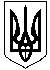 НОВОСАНЖАРСЬКА СЕЛИЩНА РАДА
НОВОСАНЖАРСЬКОГО РАЙОНУ ПОЛТАВСЬКОЇ ОБЛАСТІ
(двадцять сьома сесія селищної ради сьомого скликання)РІШЕННЯ12 листопада  2019  року                смт Нові Санжари                                       № Про стан виконання Програми«Молодь Новосанжарщини»Новосанжарської селищної ради
на 2019 рік за 9 місяців 2019 року
Заслухавши та обговоривши інформацію начальника відділу соціального захисту населення, сім’ї, молоді та спорту виконавчого комітету селищної ради Федоренка Б. В. «Про стан виконання Програми «Молодь Новосанжарщини Новосанжарської селищної ради на 2019 рік за 9 місяців 2019 року» , враховуючи рекомендації постійної депутатської комісії селищної ради з питань соціальної політики і праці, освіти, культури, охорони здоров’я, дитини, молоді, фізкультури та спорту, селищна радаВИРІШИЛА:1. Інформацію  начальника відділу соціального захисту населення, сім’ї, молоді та спорту виконавчого комітету селищної ради Федоренка Б. В. «Про стан виконання Програми «Молодь Новосанжарщини» Новосанжарської селищної ради за 9 місяців 2019 року» взяти до відома ( додається).  2. Доручити відділу соціального захисту населення, сім’ї, молоді та спорту виконавчого комітету селищної ради розробити проєкт Програми «Молодь Новосанжарщини» Новосанжарської селищної ради на 2020 рік та подати його на затвердження чергової сесії селищної ради.3. Рекомендувати відділам фінансування, економічного розвитку, бухгалтерського обліку та звітності і соціального захисту населення, сім’ї, молоді та спорту виконавчого комітету селищної ради вжити заходів щодо:- недопущення зменшення обсягів фінансування, кількості охоплених заходами дітей та молоді  у 2020 році;- продовжити практику проведення Свята першокласників, започаткованого у 2018 році;- сприяння залученню в установленому порядку коштів підприємств, установ, організацій для фінансування дитячих і молодіжних заходів;- більше уваги приділяти заходам, направленим на здоровий спосіб життя, профілактику негативних проявів у дитячому та молодіжному середовищі, профілактиці насильства.3.Організацію виконання цього рішення покласти на відділ соціального захисту населення, сім’ї, молоді та спорту виконавчого комітету селищної ради, контроль за виконанням рішення – на постійну депутатську комісію селищної ради з питань соціальної політики і праці, освіти, культури, охорони здоров’я, дитини, молоді, фізкультури та спорту.Селищний голова                                                                                      І.О. КобаІНФОРМАЦІЯ 
«Про стан виконання Програми «Молодь Новосанжарщини» Новосанжарської селищної ради на 2019 рік за 9 місяців 2019 року»Програма «Молодь Новосанжарщини» Новосанжарської селищної ради на 2019 рік затверджена рішенням сімнадцятої сесії селищної ради сьомого скликання  від 20.12.2018 р. № 6. Зміни до Програми вносились рішенням двадцять першої сесії сьомого скликання від 28.05.2019 р.№ 9.Головна мета і завдання Програми  є: сприяння ініціативі та активності молоді у сфері життєдіяльності Новосанжарської ОТГ, координації зусиль  органів місцевого самоврядування та громадських організацій, запобігання антисоціальним проявам та підтримки молодих сімей, .в тому числі які потребують соціальної підтримки. Контроль за виконанням Програми покладено на відповідну  депутатську комісію та її виконання на відділ виконавчого комітету Новосанжарської селищної ради. У ході виконання Програми до її виконання залучалися організації і підприємства розміщені на території Новосанжарської ОТГ.На території Новосанжарської об’єднаної територіальної громади проживає понад 2,0 тис. молодих осіб, що складає близько 22%  від загальної кількості населення.На протязі 2019 року молодь громади взяла участь у наступних заходах: до Дня соборності України, Дня Героїв Небесної Сотні, Міжнародного Дня рідної мови, Дня вишиванки, Дня захисту дітей, Дня молоді і Дня Конституції, Міжнародного жіночого дня, Дня Перемоги, дня Незалежності, Трійці, І.Купала, у Шевченківських днях, до Дня селища та інших.З нагоди відзначення Дня родини в рамках обласної акції «Відповідальне батьківство – щасливе дитинство» дві родини (багатодітна сім’я Черненків і Прийомна сім’я Мазілових) відзначені подарунками (у 2018 – одна сім’я учасника бойових дій).У рамках  акції «Школярик» 8 першокласників з сімей учасників бойових дій, переселенців, багатодітних родин та дитина, позбавлена батьківського піклування отримали набори канцелярських товарів (у 2018 році – 9 дітей). Новосанжарська селищна рада, через керівництво селищної ради і відділу виконавчого комітету тісно приймали участь у взаємодії і підтримці  соціального проєкту «Будуємо Україну разом. На його підтримку виділено 10,0 тис.грн. та надавалась матеріальна допомога для підтримки благоустрою друкарні, та сімей, які потребували допомоги в с. Зачепилівка і  селищі Нові Санжари. Наразі працює молодіжний центр «Друкарня». Молодь Новосанжарського опорного закладу залучалася до свята «Вишиванки», на якому  розфарбовувався паркан школи, що сприяло формуванню світоогляду.Старшокласники залучені до участі у Дитячому громадському бюджеті участі (подано три проекти).Наші юні художники взяли участь у обласному конкурсі «Громада майбутнього моїми очима».До Дня захисту дітей у 2019 році для відзначення 49 обдарованих дітей, переможців обласних олімпіад і конкурсів, спортсменів виділено 25,0 тис.грн.; чотири прийомні сім’ї і дитячий будинок сімейного типу відзначені подарунками.Спільно з районним центром соціальних служб для сім’ї, дітей та молоді, ювенальною поліцією проводились спільні перевірки умов проживання і виховання дітей у сім’ях різних категорій (12 перевірок).У ДЮСШ Новосанжарської селищної ради навчається 207 вихованців, з них 168 – з нашої громади. Вихованці   школи   взяли   участь   у  40 спортивних   змаганнях   обласного, Всеукраїнського рівнів, займають призові місця у всіх видах спорту (волейбол, футбол, пауерліфтинг, бокс, дзюдо, настільний теніс). Для забезпечення участі дітей у змаганнях різних рівнів ДЮСШ виділено 40,0 тис.грн. та залучаються кошти спонсорів.Проводяться різноманітні спортивні заходи (районний турнір з футболу «Граємо за Україну разом», юні футболісти отримали 19 комплектів спортивної форми, турніри з настільного тенісу на приз селищного голови, міжрайонні турніри з настільного тенісу серед дорослих, товариські зустрічі ветеранських футбольних команд пам’яті героїчних новосанжарців, які віддали своє життя, захищаючи рідну землю, та ін.). Проводилось облаштування картодрому.За підтримки і сприяння Новосанжарської селищної ради проводилося свято з закриття «Мотосезону», до якого залучались різні  організації і підприємства, молодь.Для облаштування спортивних майданчиків, вуличних тренажерів виділено 30,0 тис.грн. У минулому році було встановлено тренажерний майданчик ,на якому активно займаються спортом діти і він потребує додаткового спорядження. Подібні майданчики облаштовуються і у селищі, і у селі Зачепилівка. Облаштовано майданчик по пров. Нафтовий за підтримки Полтавського гірничо-збагачувального комбінату. Крім того за підтримки селищної ради і залучення молодих сімей селища, було проведено благоустрій дитячого майданчика на вул. Молодіжна.Сприяючи військово-патріотичному вихованню молоді у Новосанжарському закладі загальної середньої освіти облаштовано кімнату для збереження зброї. Залучалися спонсори Полтавського-гірничого комбінату і до ремонту ДЮСШ та шкільного спортзалу. Крім того при взаємодії селищної ради і Полтавського ГОКа було облаштовано подвірʼя школи.Для облаштування спортивних майданчиків, вуличних тренажерів виділено 30,0 тис.грн. Подібні майданчики облаштовуються і у селищі, і у Зачепилівці. Облаштовано майданчик по пров. Нафтовому.Сприяючи військово-патріотичному вихованню молоді у Новосанжарському закладі загальної середньої освіти облаштовано кімнату для збереження зброї. Залучалися спонсори і до ремонту ДЮСШ та шкільного спортзалу.З метою профілактики торгівлі людьми та домашнього насильства утворено Міжвідомчу координаційну раду з гендерних питань, протидії торгівлі людьми та проблем сім’ї при виконавчому комітеті селищної ради. Проведено два засідання. У закладах загальної середньої освіти проводиться цикл виховних годин по класах з профілактики насильства та попередження торгівлі людьми, одночасно проводиться і робота з батьками.Заходи Програми висвітлювалися в ЗМІ, соціальних мережах.Таким чином, передбачені заходи Програмою виконуються та потребують підтримки і додаткових асигнувань, та їх реалізації в наступному році через формування оновлених завдань і планів.Начальник відділу соціального
захисту населення, сім’ї, молоді та 
спорту виконавчого комітету селищної ради                           Б. В. Федоренко                                                                    